Ballarat Adult Riding Club Inc.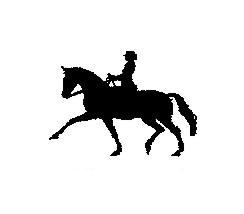 OFFICIAL HRCAVDRESSAGE JACKPOTSunday 22nd January  2023Round 1 of the 2023 Golden Spurs Dressage SeriesThis Event will be subject to Covid restrictions in place at the time from the Victorian Government and HRCAV, which may include restrictions relating to vaccination status.September 2020 HRCAV dressage tests to be used.LEVEL 4 & 5 COMBINATIONS ASSESSED PRIOR 1ST JULY 2020 MUST UPDATE PERFORMANCE CARD POINTS:https://hrcav.com.au/directions-for-converting-card-points/VENUE:		Woady Yaloak Equestrian Centre, 5 Lords Road, Smythesdale			(Vic Roads Ref page 260 H10)Close of Entries:	Friday 6th January  2023Entry Fees:		$65.00 - Jackpot (Includes $10.00 - Facility Fee per horse per day)			$30.00 - Per Single Additional test at next higher Level (if already entered for JP)Camping Fee: $15.00 payable with entry fee per vehicle/campYard Booking Fee: $10.00 payable with entry fee. (To ensure getting a yard if available).Entries:	             To be submitted online at www.eventsecretary.com.auEnquiries:		To: office@eventsecretary.com.au Karen 0407 433 956Draw:	Will be published on www.eventsecretary.com.auScratchings:		0407 433 956Photographer:           Felicity Clay.Conditions of Entry: This event is subject to current Covid Restrictions https://hrcav.com.au/covid-19-latest-information/This competition will be run under HRCAV Rules and Regulations.Competitors must ride at their assessed level and may also choose to ride level above.Prizes as per Event Rule 25.Membership and Performance Cards must be presented before competing.Competitors must provide their own back/bridle/saddlecloth numbers.Competitors must present to gear check 20 minutes prior to first dressage test.Protests must be lodged within 30mins of posting interim scores & must be accompanied by $20.00.No secondary protests may be entered into.  The decision of the Ground Jury is final.No refunds will be issued unless a valid Veterinary or Doctor’s Certificate is provided within 14 days of the completion of the event.An ambulance will be called if an incident occurs, no questions asked.Ballarat ARC Inc. accepts no responsibility for any injury, damage or loss to any competitor, spectator, horse, equipment or property.Please leave your dogs at home.  DOGS ARE NOT PERMITTED ON THE GROUNDSCatering Available On the DaySeries Club MembersThe 2023 GSDS will be held over 6 Official HRCAV Jackpot Dressage competitions hosted by the following Golden Spurs Dressage Series Member Clubs:Ballarat Adult Riding ClubColac and District Riding ClubFreshwater Creek Adult Riding ClubWestcoast Adult Riding ClubInverleigh Riding ClubPurposeTo encourage the interaction and development of local riders in the South West of Victoria in line with the aims  and goals of the Horse Riding Clubs Association of Victoria (HRCAV).Event NameGolden Spurs is the chosen name of the dressage series, following on from the initial name of “Duck Dressage Series” named after the venue of the Inaugural Meeting – “Daly’s Duck Inn”, Rokewood.Golden Spurs was finally chosen as the Series name as three of the original five HRCAV Clubs were in the Golden Plains Shire and “Gilt Spurs” were awarded to knights on the gaining of their knighthood.This tradition has been followed by presenting the winner at each Level with a pair of golden spurs.DefinitionsCombination is a named horse and rider.HRCAV – Horse Riding Clubs Association of VictoriaGSDS – Golden Spurs Dressage SeriesTie – where one or more combinations has equal GSDS placing pointsThe Series – The Golden Spurs dressage SeriesThe Banker – The Member Club responsible for acting as Banker for the Series for that year.The Main Rules:Participation in the Series is open to all financial members of the HRCAV and Associated Clubs.Combinations may compete at their assessed Dressage Level and the next Level above as per HRCAV Event Rule3.2.1.Unless otherwise specified in the GSDS Rules, the HRCAV Dressage and Event Rules will apply.The Series is made up of six individual official HRCAV Dressage Jackpot Competitions hosted by the six GSDS Member Clubs over a four month period.Entry into the GSDS is included as part of riders’ entry fees in the six Member Club competitions.At each competition, a Series Levy of $1.50 per test ridden by each combination will be set aside by the Host Club and forwarded to the Series banker.This levy will be for test presented and includes those tests where the rider retires, is eliminated or rides HC, but does not include scratchings.Each of the six individual club competitions comprising the Golden Spurs Dressage Series is made up of two components:The normal day’s Level placings and jackpots for which club sashes/rosettes/trophies will be awarded by the host club as per HRCAV rule 25(i) Placings from first to last at each level will earn points towards the  GSDS Competition for that combination at that level and(ii) Also contribute to the points for that combination’s Club for the Top Club Award.The final presentation to the winners and placegetters in the Series for each Level will be made at the conclusion of the last competition of the Series.GSDS points will be allocated for the Level in which they were gained by the rider/horse combination. There is no carry-over of points to the next Level if a combination points up during the course of the Series.Riders may compete on more than one horse in the Series, with each rider/horse combination earning points as separate combinations.  Where there is a change of either rider or horse in a combination during the Series, then the new combination’s points tally starts afresh from that point. GSDS placing points will be awarded to a combination competing at a particular Level for their seven best test results at that Level over the course of the Series. Placing points for the GSDS will be awarded to a combination on the basis of 1st place = 100points, 2nd place =99 points, 3rd place =98 points, 4th place =97 points, etc.To qualify fora Series placing at a particular Level, a combination must compete at a minimum of four of the Competitions in the Series at that Level. No minimum percentage is required to receive placing points for the GSDS; however the 60% rule will apply for the day’s normal competition. Participating Clubs are to pass on their draw/list of Combination/ Rider Numbers to the next Club hosting their competition in the Series as soon as possible. In the event of equal placings occurring in a Riding Level the following process will occur to eliminate any equal placings:A summation of percentages will be used to break any ties. (See Appendix A for use of percentages).SCORING for the Series:One attendance/bonus point allocated to each horse/rider combination per level ridden for each competition in the series they attend. These points will be added to their overall score for that level at the conclusion of the series. For example: attend 4 competitions and gain 4 extra points in each level ridden, attend 5 competitions and gain 5 extra points etc.The best seven (7) scores ridden at any one level over a minimum of four (4) competitions will be awarded series points.Series Prizes in Levels 3 & 4 will be awarded to eighth place.Series Prizes in Levels 1, 2 and 5 will be awarded to sixth place and to fourth place in Advanced Level in those Levels where a sufficient number of riders have competed at four or more rounds.The Golden Spurs Top Club trophy runs concurrently with the series.One point is awarded to each club for every member entering and competing at all 6 competitions and earns 5 points for their club etc. Extra points are then awarded according to placings as per TTT rulings.Structure of the GSDS Committee:The GSDS Committee will consist of two representatives from each of the six participating Clubs in the Series; but each Club will be entitled to only one vote. In the event of a tied vote, the Banker Club will make the final decision.Where and when possible, two meetings of the Committee will be held per year: a meeting as soon after the completion of the series as possible for a post-mortem of the past Series and another meeting to be held in October/November to plan the next season's Series.Series Banker:Each year a different Member Club will act as Banker for the Series. Responsibilities of the Banker:To receive Levy payments from the other Member Clubs, this is to be used for Series advertising and for the Series prizes and trophies.To advise participating Clubs, after the completion of their competition of the amount of the levy that they are required to forward to the banker.To ensure that after the completion of each competition in the Series that the Series Leader board is updated and posted on the HRCAV website and on the GSDS facebook page.To appoint an administrator/s to maintain and update the GSDS facebook page. To purchase prizes, trophies and sashes/rosettes for overall winners of the Series for each level.To be responsible for the advertising of the Series in Chaff Chat. Individual Member Clubs are responsible for the advertising of their own Club Event in Chaff Chat.To be responsible for the organising of sponsors and sponsorship for the Series.To present a financial statement setting out levies and income received and expenses incurred for prizes, trophies, gifts, sashes/rosettes and advertising.To organise engraving of Top Clubs Perpetual Trophy with name of winning Club and to purchase a smaller engraved trophy for the winning Club to retain.To forward on the balance of the kitty to the following year’s banker at the completion of that year’s Series.Suggested Prize Allocation:First Placing will receive Golden Spurs, a gift and rosette/sash to value of 50% of the Level prize pool.2nd Placing: a sash/rosette and gift to the value of 25% of the Level prize pool.3rd Placing: a sash/rosette and a gift to the value of 10% of the prize pool.Remaining 15%: a sash/rosette and a gift for the remaining placegetters at that Level.Order of Succession of BankerBallarat ARC – 2021. Freshwater Creek ARC – 2022.West Coast ARC – 2023Colac & D ARC – 2024Inverleigh RC – 2025Smythesdale ARC – 2026APPENDIX A:  Use of Percentages to break Ties for overall placings in Series (Courtesy Leon Baggott).Note, the percent that is used is from the top seven tests, based on your placing in that class. You may be placed lower in 7th or 8th …. Test with a higher percent, but that percent is not used. Also when picking the top seven tests to use in the rider GSDS results, and where the rider has equal placing, the test with the higher percent is used.For exampleResults for rider X after the six rounds.Now sort the above table by “GSDS Placing Points” and then “Percent”Note the results from round 1, test no A is not used   high “Percent” but low class placing of 5th. Also for the three 4th placing, the top percent test is used.I hope that is clear.AdvancedLevel 1Level 2Level 3Level 3Level 4Level 5A21.22.22.23.24.25.2A41.42.42.43.44.45.4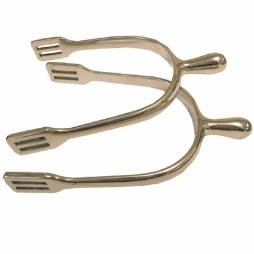 Golden Spurs Dressage Series.Series Rules  2022-23RoundTest NoPlacingPercentGSDS Placing Points1A565.4961B366.3982A467.1972B355.8983A361.5983B266.9994A463.5974B176.51005A457.3975B359.6986A6BRoundTest NoPlacingPercentGSDS Placing PointsUsedRanking for this rider4B176.5100Y13B266.999Y21B366.398Y33A361.598Y45B359.698Y52B355.898Y62A467.197Y74A463.59785A457.39791A565.496106A6B